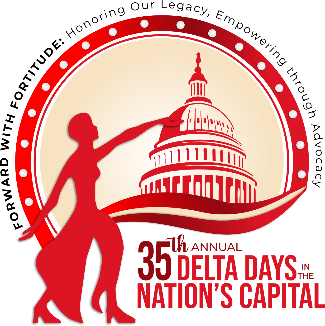 Please use the space to note actions for the chapter to take to increase social action involvement and encourage community participation. Workshop Name: Potential Obstacles | Potential Partners Goal 1: _________________________________________________________________________________________________________________________________________________________________________________________________________________________________________________________________________________________________________________________________________________________________________________________________________________________________________ Goal 2: _________________________________________________________________________________________________________________________________________________________________________________________________________________________________________________________________________________________________________________________________________________________________________________________________________________________________________Goal 3: _________________________________________________________________________________________________________________________________________________________________________________________________________________________________________________________________________________________________________________________________________________________________________________________________________________________________________Goal 4: _________________________________________________________________________________________________________________________________________________________________________________________________________________________________________________________________________________________________________________________________________________________________________________________________________________________________________Goal 5: _______________________________________________________________________________________________________________________________________________________________________________________________________________________________________________________________